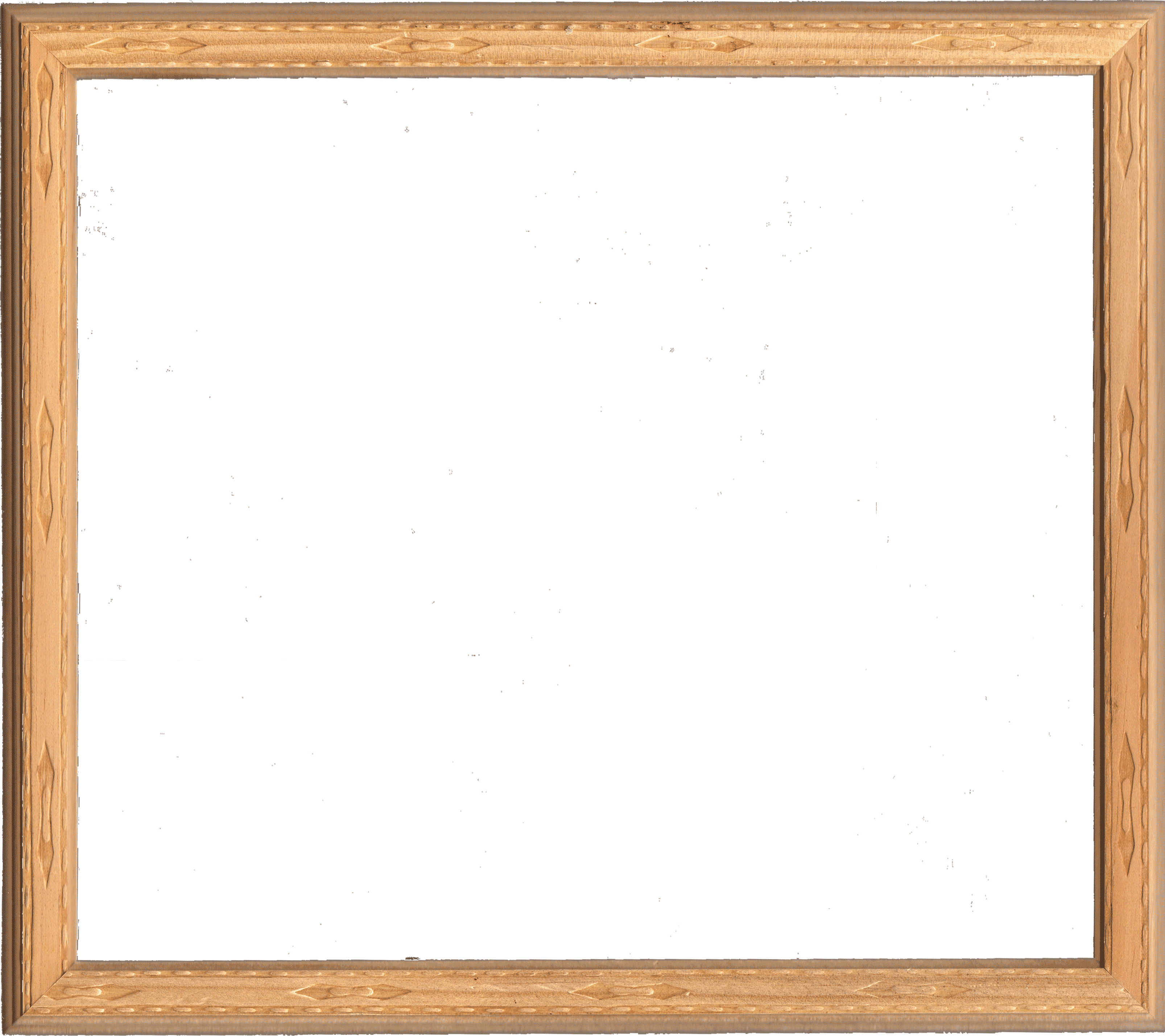 在宅高齢者の虐待はなぜ起こるのか?虐待かな・・と気づいたときに私たちはどうすればいいのでしょう。一緒に考え学び合いましょう!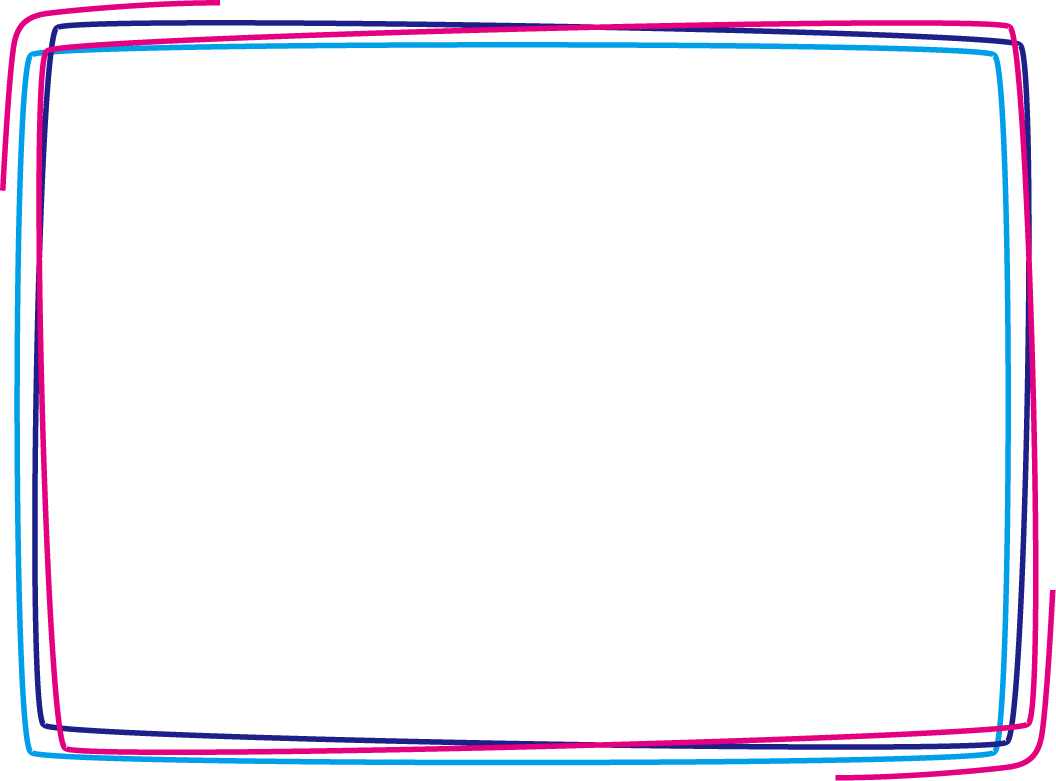 ☆参加申込みは３月17日(金)まで。オンライン参加の方はメールでお申込みください。後日アクセス方法をメールでご案内いたします。☆感染予防のため、参加者を30名までとさせていただきます。申し込み人数によっては、調整のご協力をお願いすることもあります。☆感染予防のため、止むを得ず開催を中止する場合があります。ＦＡＸ:　029-306-9583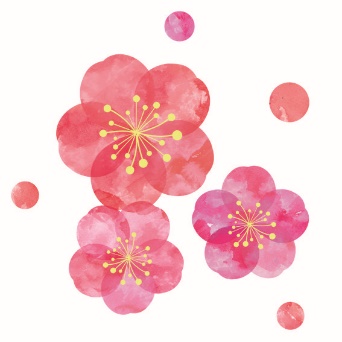 メール: mito-chuuou-sien@guitar.ocn.ne.jp　　　　　　水戸市中央高齢者支援センター宛参加申し込み　　　3月28日  これって虐待?私たちがするべきこと　どちらかに〇→会場参加を希望　　オンライン参加を希望　　　　　　　　　　　　　　　　　　　　　　　　　　　　　　　　　　　　　　　　　3月17日　〆切　　事業所名連絡先ｍａｉｌアドレス　　　参加者名　　　　　　　職種